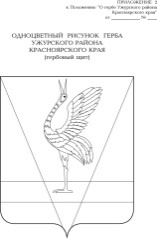 АДМИНИСТРАЦИЯ УЖУРСКОГО РАЙОНАКРАСНОЯРСКОГО КРАЯПОСТАНОВЛЕНИЕ26.01.2022                                          г. Ужур                                                    №67О внесении изменений в постановление администрации Ужурского района от 03.11.2016 № 643 «Об утверждении муниципальной программы Ужурского района «Управление муниципальными финансами»В соответствии со статьей 179 Бюджетного кодекса Российской Федерации, на основании постановления администрации Ужурского района от 12.08.2013 № 724 «Об утверждении Порядка принятия решений о разработке муниципальных программ Ужурского района, их формировании и реализации», ПОСТАНОВЛЯЮ:Внести в приложение к постановлению администрации Ужурского района от 03.11.2016 № 643 «Об утверждении муниципальной программы Ужурского района «Управление муниципальными финансами» (далее - Программа) следующие изменения:1.1 Раздел паспорта муниципальной программы «Управление муниципальными финансами» «Информация по ресурсному обеспечению муниципальной программы Ужурского района» изложить в следующей редакции:1.2. Раздел 5 муниципальной программы «Информация по подпрограммам, отдельным мероприятиям муниципальной программы» после слов «–обеспечение деятельности МКУ «Межведомственная бухгалтерия Ужурского района;»– дополнить абзацем следующего содержания:«– организация материально-технического обеспечения муниципальных учреждений (совместная закупка оргтехники, компьютеров и периферийного оборудования).»;после слов «сохранение количества муниципальных учреждений, подвергшихся внутреннему финансовому контролю;»– дополнить абзацем следующего содержания: «–приобретение оргтехники, компьютеров и периферийного оборудования.».1.3. Приложение № 2 к муниципальной программе изложить в новой редакции согласно приложению № 1.	1.4. Приложение № 3 к муниципальной программе изложить в новой редакции согласно приложению № 2.1.5. Раздел паспорта подпрограммы 1 «Информация по ресурсномуобеспечению подпрограммы 1» изложить в следующей редакции:1.6. Приложение к подпрограмме 1 изложить в новой редакции согласно приложению №3.1.7. Раздел паспорта подпрограммы 3 «Информация по ресурсномуобеспечению подпрограммы 3» изложить в следующей редакции:1.8. Раздел 3 к паспорту подпрограммы 3 «Механизм реализации программы»:– дополнить пунктом 3.2.8 следующего содержания «Организация материально-технического обеспечения муниципальных учреждений (совместная закупка оргтехники, компьютеров и периферийного оборудования).Реализация данного мероприятия позволит достичь оперативной и качественной работы муниципального учреждения.»».1.9. Приложение к подпрограмме 3 изложить в новой редакции согласно приложению №4.   	2.Контроль за выполнением постановления возложить на руководителя финансового управления администрации Ужурского района Н.А.Винтер.3.Постановление вступает в силу в день, следующий за днем его официального опубликования в специальном выпуске газеты «Сибирский хлебороб».Глава района                                                                                        К.Н. Зарецкий Приложение № 1                                                               к постановлению администрации  Ужурского района                                                               26.01.2022 №67Приложение № 1к муниципальной программе Ужурского районаИнформация о ресурсном обеспечении муниципальной программы Ужурского района 
за счет средств районного бюджета, в том числе средств, поступивших из бюджетов других уровней 
бюджетной системы и бюджетов государственных внебюджетных фондов                                                                                                                                                                                         (тыс. рублей)Приложение № 2                                                               к постановлению администрации  Ужурского района                                                               26.01.2022  №67          Приложение № 2к муниципальной программеУжурского районаИнформация об источниках финансирования подпрограмм, отдельных мероприятий муниципальной программы Ужурского района (средства районного бюджета, в том числе средства, поступившие из бюджетов других уровней бюджетной системы, бюджетов государственных внебюджетных фондов)(тыс. рублей)Приложение № 3                                                               к постановлению администрации                                          Ужурского района                                                               26.01.2022 №67                                                                                                                                        Приложение                                                                                                                                         к подпрограмме 1Перечень мероприятий подпрограммы Приложение № 4                                                               к постановлению администрации  Ужурского района                                                               26.01.2022 №67                                                                                                                                        Приложение                                                                                                                                        к подпрограмме 3Перечень мероприятий подпрограммы Информация по ресурсному обеспечению муниципальной программы Ужурского районаОбщий объем бюджетных ассигнований на реализациюмуниципальной программы Ужурского района по годамсоставляет 676 660,2 тыс. рублей, в том числе:110 772,7 тыс. рублей – средства краевого бюджета;565 887,5 тыс. рублей – средства районного бюджета.Объем финансирования по годам реализациимуниципальной программы Ужурского района:2017 год – 79 600,6 тыс. рублей, в том числе:11 016,6 тыс. рублей - средства краевого бюджета;68 584,0 тыс. рублей - средства районного бюджета2018 год – 79 673,3 тыс. рублей, в том числе:11 973,8 тыс. рублей - средства краевого бюджета; 67 699,5 тыс. рублей - средства районного бюджета.2019 год -71 931,9 тыс. рублей, в том числе:11 290,2 тыс. рублей - средства краевого бюджета;60 641,7 тыс. рублей - средства районного бюджета.2020 год – 82 731,7 тыс. рублей, в том числе:15 203,7 тыс. рублей - средства краевого бюджета;67 528,0 тыс. рублей - средства районного бюджета.2021 год – 116 259,3 тыс. рублей, в том числе:28 074,7 тыс. рублей - средства краевого бюджета;88 184,6 тыс. рублей - средства районного бюджета.2022 год –94 116,6 тыс. рублей, в том числе:12 962,9 тыс. рублей - средства краевого бюджета;                         81 153,7 тыс. рублей - средства районного бюджета;2023 год –76 173,4 тыс. рублей, в том числе:10 125,4 тыс. рублей - средства краевого бюджета;                         66 048,0 тыс. рублей - средства районного бюджета.2024 год –76 173,4 тыс. рублей, в том числе:10 125,4 тыс. рублей - средства краевого бюджета;                         66 048,0 тыс. рублей - средства районного бюджета.Информация по ресурсному обеспечению подпрограммы 1Общий объем бюджетных ассигнований на реализацию мероприятий подпрограммы 1 по составляет 164 748,1 тыс. рублей, в том числе:33 213,7 тыс. рублей – средства краевого бюджета.131 534,4 тыс. рублей – средства местного бюджета.Объем финансирования по годам реализации подпрограммы 3:2022год – 66 811,5 тыс. рублей, в том числе:   12 962,9 тыс. рублей - средства краевого бюджета;53 848,6 рублей - средства местного бюджета.2023год – 48 968,3 тыс. рублей, в том числе:10 125,4 тыс. рублей - средства краевого бюджета;38 842,9 тыс. рублей - средства местного бюджета2024год – 48 968,3 тыс. рублей, в том числе:10 125,4 тыс. рублей - средства краевого бюджета;                38 842,9 тыс. рублей - средства местного бюджета.Информация по ресурсному обеспечению подпрограммы 3Общий объем бюджетных ассигнований на реализацию мероприятий подпрограммы 3 составляет 81 565,3 тыс. рублей, в том числе:81 565,3 тыс. рублей – средства местного бюджетаОбъем финансирования по годам реализации подпрограммы 3:2022 год – 27 255,1 тыс. рублей, в том числе:27 255,1 тыс. рублей - средства местного бюджета.2023 год – 27 155,1 тыс. рублей, в том числе:  27 155,1 тыс. рублей – средства местного бюджета;2024 год – 27 155,1 тыс. рублей, в том числе:  27 155,1 тыс. рублей – средства местного бюджета.№ п/пСтатус (муниципальная программа Ужурского района, подпрограмма)Наименование муниципальной программы Ужурского района, подпрограммы Наименование главного распорядителя бюджетных средств (далее – ГРБС)Код бюджетной классификацииКод бюджетной классификацииКод бюджетной классификацииКод бюджетной классификацииОчередной финансовый год1-й год планового периода2-й год планового периодаИтого на очередной финансовый год 
и плановый период№ п/пСтатус (муниципальная программа Ужурского района, подпрограмма)Наименование муниципальной программы Ужурского района, подпрограммы Наименование главного распорядителя бюджетных средств (далее – ГРБС)ГРБСРзПрЦСРВРпланпланпланИтого на очередной финансовый год 
и плановый период1234567891011122Муниципальная программа Ужурского районаУправление муниципальными финансамивсего расходные обязательства 
по муниципальной программе Ужурского районаХХХХ94 116,676 173,476 173,4246 463,42Муниципальная программа Ужурского районаУправление муниципальными финансамив том числе по ГРБС:2Муниципальная программа Ужурского районаУправление муниципальными финансамиМуниципальное казенное учреждение "Управление образования Ужурского района"050ХХХ0,00,00,00,02Муниципальная программа Ужурского районаУправление муниципальными финансамиМуниципальное казённое учреждение "Управление культуры, спорта и молодёжной политики Ужурского района"080ХХХ0,00,00,00,02Муниципальная программа Ужурского районаУправление муниципальными финансамиФинансовое управление администрации Ужурского района Красноярского края090ХХХ94 116,676 173,476 173,4246 463,4Администрация Ужурского района Красноярского края140ХХХ0,00,00,00,03Подпрограмма 1Создание условий для эффективного и ответственного управления муниципальными финансами, повышения устойчивости бюджетов муниципальных образований Ужурского районавсего расходные обязательства 
по подпрограмме муниципальной программы Ужурского районаХХХ66 811,548 968,348 968,3164 748,13Подпрограмма 1Создание условий для эффективного и ответственного управления муниципальными финансами, повышения устойчивости бюджетов муниципальных образований Ужурского районав том числе по ГРБС:ХХХ3Подпрограмма 1Создание условий для эффективного и ответственного управления муниципальными финансами, повышения устойчивости бюджетов муниципальных образований Ужурского районаФинансовое управление администрации Ужурского района Красноярского края090ХХХ66 811,548 968,348 968,3164 748,14Подпрограмма 2Управление муниципальным долгом Ужурского района Красноярского краявсего расходные обязательства ХХХ50,050,050,0150,04Подпрограмма 2Управление муниципальным долгом Ужурского района Красноярского краяв том числе по ГРБС:ХХХ4Подпрограмма 2Управление муниципальным долгом Ужурского района Красноярского краяФинансовое управление администрации Ужурского района Красноярского края090ХХХ50,050,050,0150,05Подпрограмма 3 Обеспечение реализации муниципальной программы и прочие мероприятиявсего расходные обязательства ХХХ27 255,127 155,127 155,181 565,35Подпрограмма 3 Обеспечение реализации муниципальной программы и прочие мероприятияв том числе по ГРБС:ХХХ5Подпрограмма 3 Обеспечение реализации муниципальной программы и прочие мероприятияФинансовое управление администрации Ужурского района Красноярского края090ХХХ27 255,127 155,127 155,181 565,3Муниципальное казенное учреждение "Управление образования Ужурского района"050ХХХ0,00,00,00,0Муниципальное казённое учреждение "Управление культуры, спорта и молодёжной политики Ужурского района"080ХХХ0,00,00,00,0Администрация Ужурского района Красноярского края140ХХХ0,00,00,00,0№ п/Статус (муниципальная программа Ужурского района, подпрограмма)Наименование муниципальной программы Ужурского района, подпрограммыУровень бюджетной системы/источники финансированияОчередной финансовый годПервый год планового периодаВторой год планового периодаИтого на очередной финансовый год и плановый период№ п/Статус (муниципальная программа Ужурского района, подпрограмма)Наименование муниципальной программы Ужурского района, подпрограммыУровень бюджетной системы/источники финансированияпланпланпланИтого на очередной финансовый год и плановый период123456782Муниципальная программа Ужурского районаУправление муниципальными финансамивсего94 116,676 173,476 173,4246 463,42Муниципальная программа Ужурского районаУправление муниципальными финансамив том числе:2Муниципальная программа Ужурского районаУправление муниципальными финансамифедеральный бюджет12Муниципальная программа Ужурского районаУправление муниципальными финансамикраевой бюджет12 962,910 125,410 125,433 213,72Муниципальная программа Ужурского районаУправление муниципальными финансамиместный бюджет81 153,766 048,066 048,0213 249,72Муниципальная программа Ужурского районаУправление муниципальными финансамивнебюджетные источники3Подпрограмма 1Создание условий для эффективного и ответственного управления муниципальными финансами, повышения устойчивости бюджетов муниципальных образований Ужурского районавсего66 811,548 968,348 968,3164 748,13Подпрограмма 1Создание условий для эффективного и ответственного управления муниципальными финансами, повышения устойчивости бюджетов муниципальных образований Ужурского районав том числе:3Подпрограмма 1Создание условий для эффективного и ответственного управления муниципальными финансами, повышения устойчивости бюджетов муниципальных образований Ужурского районафедеральный бюджет13Подпрограмма 1Создание условий для эффективного и ответственного управления муниципальными финансами, повышения устойчивости бюджетов муниципальных образований Ужурского районакраевой бюджет12 962,910 125,410 125,433 213,73Подпрограмма 1Создание условий для эффективного и ответственного управления муниципальными финансами, повышения устойчивости бюджетов муниципальных образований Ужурского районаместный бюджет53 848,638 842,938 842,9131 534,43Подпрограмма 1Создание условий для эффективного и ответственного управления муниципальными финансами, повышения устойчивости бюджетов муниципальных образований Ужурского районавнебюджетные источники4Подпрограмма 2Управление муниципальным долгом Ужурского района Красноярского краявсего50,050,050,0150,04Подпрограмма 2Управление муниципальным долгом Ужурского района Красноярского краяв том числе:4Подпрограмма 2Управление муниципальным долгом Ужурского района Красноярского края4Подпрограмма 2Управление муниципальным долгом Ужурского района Красноярского краяфедеральный бюджет14Подпрограмма 2Управление муниципальным долгом Ужурского района Красноярского краякраевой бюджет4Подпрограмма 2Управление муниципальным долгом Ужурского района Красноярского краяместный бюджет50,050,050,0150,04Подпрограмма 2Управление муниципальным долгом Ужурского района Красноярского краявнебюджетные источники5Подпрограмма 3Обеспечение реализации муниципальной программы и прочие мероприятиявсего27 255,127 155,127 155,181 565,35Подпрограмма 3Обеспечение реализации муниципальной программы и прочие мероприятияв том числе:5Подпрограмма 3Обеспечение реализации муниципальной программы и прочие мероприятияфедеральный бюджет15Подпрограмма 3Обеспечение реализации муниципальной программы и прочие мероприятиякраевой бюджет0,00,00,00,05Подпрограмма 3Обеспечение реализации муниципальной программы и прочие мероприятияместный бюджет27 255,127 155,127 155,181 565,35Подпрограмма 3Обеспечение реализации муниципальной программы и прочие мероприятиявнебюджетные источники№ п/пЦели, задачи, мероприятия подпрограммыГРБСКод бюджетной классификацииКод бюджетной классификацииКод бюджетной классификацииКод бюджетной классификацииРасходы по годам реализации программы (тыс. руб.)Расходы по годам реализации программы (тыс. руб.)Расходы по годам реализации программы (тыс. руб.)Расходы по годам реализации программы (тыс. руб.)Ожидаемый непосредственный результат (краткое описание) от реализации подпрограммного мероприятия (в том числе № п/пЦели, задачи, мероприятия подпрограммыГРБСГРБСРзПрЦСРВРОчередной финансовый годПервый год планового периодаВторой год планового периодаитого на очередной финансовый год и плановый периодОжидаемый непосредственный результат (краткое описание) от реализации подпрограммного мероприятия (в том числе 1234567891011122Цель подпрограммы 1: обеспечение равных условий для устойчивого и эффективного исполнения расходных обязательств муниципальных образований Ужурского района, обеспечение сбалансированности и повышение финансовой самостоятельности местных бюджетовЦель подпрограммы 1: обеспечение равных условий для устойчивого и эффективного исполнения расходных обязательств муниципальных образований Ужурского района, обеспечение сбалансированности и повышение финансовой самостоятельности местных бюджетовЦель подпрограммы 1: обеспечение равных условий для устойчивого и эффективного исполнения расходных обязательств муниципальных образований Ужурского района, обеспечение сбалансированности и повышение финансовой самостоятельности местных бюджетовЦель подпрограммы 1: обеспечение равных условий для устойчивого и эффективного исполнения расходных обязательств муниципальных образований Ужурского района, обеспечение сбалансированности и повышение финансовой самостоятельности местных бюджетовЦель подпрограммы 1: обеспечение равных условий для устойчивого и эффективного исполнения расходных обязательств муниципальных образований Ужурского района, обеспечение сбалансированности и повышение финансовой самостоятельности местных бюджетовЦель подпрограммы 1: обеспечение равных условий для устойчивого и эффективного исполнения расходных обязательств муниципальных образований Ужурского района, обеспечение сбалансированности и повышение финансовой самостоятельности местных бюджетовЦель подпрограммы 1: обеспечение равных условий для устойчивого и эффективного исполнения расходных обязательств муниципальных образований Ужурского района, обеспечение сбалансированности и повышение финансовой самостоятельности местных бюджетовЦель подпрограммы 1: обеспечение равных условий для устойчивого и эффективного исполнения расходных обязательств муниципальных образований Ужурского района, обеспечение сбалансированности и повышение финансовой самостоятельности местных бюджетовЦель подпрограммы 1: обеспечение равных условий для устойчивого и эффективного исполнения расходных обязательств муниципальных образований Ужурского района, обеспечение сбалансированности и повышение финансовой самостоятельности местных бюджетовЦель подпрограммы 1: обеспечение равных условий для устойчивого и эффективного исполнения расходных обязательств муниципальных образований Ужурского района, обеспечение сбалансированности и повышение финансовой самостоятельности местных бюджетовЦель подпрограммы 1: обеспечение равных условий для устойчивого и эффективного исполнения расходных обязательств муниципальных образований Ужурского района, обеспечение сбалансированности и повышение финансовой самостоятельности местных бюджетов3Задача 1. Создание условий для обеспечения финансовой устойчивости бюджетов муниципальных образованийЗадача 1. Создание условий для обеспечения финансовой устойчивости бюджетов муниципальных образованийЗадача 1. Создание условий для обеспечения финансовой устойчивости бюджетов муниципальных образованийЗадача 1. Создание условий для обеспечения финансовой устойчивости бюджетов муниципальных образованийЗадача 1. Создание условий для обеспечения финансовой устойчивости бюджетов муниципальных образованийЗадача 1. Создание условий для обеспечения финансовой устойчивости бюджетов муниципальных образованийЗадача 1. Создание условий для обеспечения финансовой устойчивости бюджетов муниципальных образованийЗадача 1. Создание условий для обеспечения финансовой устойчивости бюджетов муниципальных образованийЗадача 1. Создание условий для обеспечения финансовой устойчивости бюджетов муниципальных образованийЗадача 1. Создание условий для обеспечения финансовой устойчивости бюджетов муниципальных образованийЗадача 1. Создание условий для обеспечения финансовой устойчивости бюджетов муниципальных образований4Мероприятие 1.1: Дотации на выравнивание бюджетной обеспеченности поселений, входящих в состав муниципального района края за счет средств субвенции из краевого бюджета Финансовое управление Администрации Ужурского района Красноярского края0901401011007601051112 962,910 125,410 125,433 213,7Обеспечение минимального размера бюджетной обеспеченности на 2022-2024 годы не менее 2,3 тыс. рублей на одного жителя5Мероприятие 1.2:Дотации на выравнивание бюджетной обеспеченности бюджетов поселений за счет средств районного бюджетаФинансовое управление Администрации Ужурского района Красноярского края090140101108301051125 048,320 072,020 072,065 192,3Обеспечение минимального размера бюджетной обеспеченности на 2022-2024 годы не менее 2,3 тыс. рублей на одного жителя 6Мероприятие 1.3:Иные межбюджетные трансферты на поддержку мер по обеспечению сбалансированности бюджетов поселенийФинансовое управление Администрации Ужурского района Красноярского края0901403011008302054028 800,318 770,918 770,966 342,1Обеспечение дополнительных расходов муниципальных образований, возникающих при исполнении их полномочий7Задача 2. Расширение использования финансовых инструментов для увеличения количества финансовых источников, способствующих увеличению доходной части бюджета районаЗадача 2. Расширение использования финансовых инструментов для увеличения количества финансовых источников, способствующих увеличению доходной части бюджета районаЗадача 2. Расширение использования финансовых инструментов для увеличения количества финансовых источников, способствующих увеличению доходной части бюджета районаЗадача 2. Расширение использования финансовых инструментов для увеличения количества финансовых источников, способствующих увеличению доходной части бюджета районаЗадача 2. Расширение использования финансовых инструментов для увеличения количества финансовых источников, способствующих увеличению доходной части бюджета районаЗадача 2. Расширение использования финансовых инструментов для увеличения количества финансовых источников, способствующих увеличению доходной части бюджета районаЗадача 2. Расширение использования финансовых инструментов для увеличения количества финансовых источников, способствующих увеличению доходной части бюджета районаЗадача 2. Расширение использования финансовых инструментов для увеличения количества финансовых источников, способствующих увеличению доходной части бюджета районаЗадача 2. Расширение использования финансовых инструментов для увеличения количества финансовых источников, способствующих увеличению доходной части бюджета районаЗадача 2. Расширение использования финансовых инструментов для увеличения количества финансовых источников, способствующих увеличению доходной части бюджета районаЗадача 2. Расширение использования финансовых инструментов для увеличения количества финансовых источников, способствующих увеличению доходной части бюджета района8Мероприятие 2.1:Содействие развитию налогового потенциалаФинансовое управление Администрации Ужурского района Красноярского края№ п/пЦели, задачи, мероприятия подпрограммыГРБСКод бюджетной классификацииКод бюджетной классификацииКод бюджетной классификацииКод бюджетной классификацииРасходы по годам реализации программы (тыс. руб.)Расходы по годам реализации программы (тыс. руб.)Расходы по годам реализации программы (тыс. руб.)Расходы по годам реализации программы (тыс. руб.)Расходы по годам реализации программы (тыс. руб.)Расходы по годам реализации программы (тыс. руб.)№ п/пЦели, задачи, мероприятия подпрограммыГРБСГРБСРзПрЦСРВРОчередной финансовый год1-й год планового периода2-й год планового периодаитого на очередной финансовый год и плановый периодитого на очередной финансовый год и плановый периодОжидаемый непосредственный результат (краткое описание) от реализации подпрограммного мероприятия (в том числе 
в натуральном выражении)1234567810111212132Цель подпрограммы: Создание условий для эффективного, ответственного и прозрачного управления финансовыми ресурсами в рамках выполнения установленных функций и полномочий, а также повышения эффективности расходов районного бюджетаЦель подпрограммы: Создание условий для эффективного, ответственного и прозрачного управления финансовыми ресурсами в рамках выполнения установленных функций и полномочий, а также повышения эффективности расходов районного бюджетаЦель подпрограммы: Создание условий для эффективного, ответственного и прозрачного управления финансовыми ресурсами в рамках выполнения установленных функций и полномочий, а также повышения эффективности расходов районного бюджетаЦель подпрограммы: Создание условий для эффективного, ответственного и прозрачного управления финансовыми ресурсами в рамках выполнения установленных функций и полномочий, а также повышения эффективности расходов районного бюджетаЦель подпрограммы: Создание условий для эффективного, ответственного и прозрачного управления финансовыми ресурсами в рамках выполнения установленных функций и полномочий, а также повышения эффективности расходов районного бюджетаЦель подпрограммы: Создание условий для эффективного, ответственного и прозрачного управления финансовыми ресурсами в рамках выполнения установленных функций и полномочий, а также повышения эффективности расходов районного бюджетаЦель подпрограммы: Создание условий для эффективного, ответственного и прозрачного управления финансовыми ресурсами в рамках выполнения установленных функций и полномочий, а также повышения эффективности расходов районного бюджетаЦель подпрограммы: Создание условий для эффективного, ответственного и прозрачного управления финансовыми ресурсами в рамках выполнения установленных функций и полномочий, а также повышения эффективности расходов районного бюджетаЦель подпрограммы: Создание условий для эффективного, ответственного и прозрачного управления финансовыми ресурсами в рамках выполнения установленных функций и полномочий, а также повышения эффективности расходов районного бюджетаЦель подпрограммы: Создание условий для эффективного, ответственного и прозрачного управления финансовыми ресурсами в рамках выполнения установленных функций и полномочий, а также повышения эффективности расходов районного бюджетаЦель подпрограммы: Создание условий для эффективного, ответственного и прозрачного управления финансовыми ресурсами в рамках выполнения установленных функций и полномочий, а также повышения эффективности расходов районного бюджетаЦель подпрограммы: Создание условий для эффективного, ответственного и прозрачного управления финансовыми ресурсами в рамках выполнения установленных функций и полномочий, а также повышения эффективности расходов районного бюджета3Задача 1. Повышение качества планирования и управления муниципальными финансами, развитие программно-целевых принципов формирования бюджета, а также содействие совершенствованию кадрового потенциала муниципальной финансовой системы Ужурского районаЗадача 1. Повышение качества планирования и управления муниципальными финансами, развитие программно-целевых принципов формирования бюджета, а также содействие совершенствованию кадрового потенциала муниципальной финансовой системы Ужурского районаЗадача 1. Повышение качества планирования и управления муниципальными финансами, развитие программно-целевых принципов формирования бюджета, а также содействие совершенствованию кадрового потенциала муниципальной финансовой системы Ужурского районаЗадача 1. Повышение качества планирования и управления муниципальными финансами, развитие программно-целевых принципов формирования бюджета, а также содействие совершенствованию кадрового потенциала муниципальной финансовой системы Ужурского районаЗадача 1. Повышение качества планирования и управления муниципальными финансами, развитие программно-целевых принципов формирования бюджета, а также содействие совершенствованию кадрового потенциала муниципальной финансовой системы Ужурского районаЗадача 1. Повышение качества планирования и управления муниципальными финансами, развитие программно-целевых принципов формирования бюджета, а также содействие совершенствованию кадрового потенциала муниципальной финансовой системы Ужурского районаЗадача 1. Повышение качества планирования и управления муниципальными финансами, развитие программно-целевых принципов формирования бюджета, а также содействие совершенствованию кадрового потенциала муниципальной финансовой системы Ужурского районаЗадача 1. Повышение качества планирования и управления муниципальными финансами, развитие программно-целевых принципов формирования бюджета, а также содействие совершенствованию кадрового потенциала муниципальной финансовой системы Ужурского районаЗадача 1. Повышение качества планирования и управления муниципальными финансами, развитие программно-целевых принципов формирования бюджета, а также содействие совершенствованию кадрового потенциала муниципальной финансовой системы Ужурского районаЗадача 1. Повышение качества планирования и управления муниципальными финансами, развитие программно-целевых принципов формирования бюджета, а также содействие совершенствованию кадрового потенциала муниципальной финансовой системы Ужурского районаЗадача 1. Повышение качества планирования и управления муниципальными финансами, развитие программно-целевых принципов формирования бюджета, а также содействие совершенствованию кадрового потенциала муниципальной финансовой системы Ужурского районаЗадача 1. Повышение качества планирования и управления муниципальными финансами, развитие программно-целевых принципов формирования бюджета, а также содействие совершенствованию кадрового потенциала муниципальной финансовой системы Ужурского района4Мероприятие 1.1 Руководство и управление в сфере установленных функций органов местного самоуправления Финансовое управление администрации Ужурского района Красноярского края0900106013008004012112212924432111 700,28 038,616,32 422,81 218,54,011 700,28 038,616,3 2 422,81 218,54,0 11 700,28 038,616,32 422,81 218,54,035 100,624 115,848,97 268,43 655,512,0Обеспечение качественного планирование и исполнение доходов и расходов районного бюджета Обеспечение качественного планирование и исполнение доходов и расходов районного бюджета 5Мероприятие 1.2 Повышение кадрового потенциала сотрудников путем направления их на обучающие семинарыФинансовое управление администрации Ужурского района Красноярского краяХХХХХХХХПовышение квалификации муниципальных служащих, работающих в финансовом управлении Повышение квалификации муниципальных служащих, работающих в финансовом управлении 6Задача 2. Обеспечение доступа для граждан к информации о районном бюджете и бюджетном процессе в компактной и доступной форме Задача 2. Обеспечение доступа для граждан к информации о районном бюджете и бюджетном процессе в компактной и доступной форме Задача 2. Обеспечение доступа для граждан к информации о районном бюджете и бюджетном процессе в компактной и доступной форме Задача 2. Обеспечение доступа для граждан к информации о районном бюджете и бюджетном процессе в компактной и доступной форме Задача 2. Обеспечение доступа для граждан к информации о районном бюджете и бюджетном процессе в компактной и доступной форме Задача 2. Обеспечение доступа для граждан к информации о районном бюджете и бюджетном процессе в компактной и доступной форме Задача 2. Обеспечение доступа для граждан к информации о районном бюджете и бюджетном процессе в компактной и доступной форме Задача 2. Обеспечение доступа для граждан к информации о районном бюджете и бюджетном процессе в компактной и доступной форме Задача 2. Обеспечение доступа для граждан к информации о районном бюджете и бюджетном процессе в компактной и доступной форме Задача 2. Обеспечение доступа для граждан к информации о районном бюджете и бюджетном процессе в компактной и доступной форме Задача 2. Обеспечение доступа для граждан к информации о районном бюджете и бюджетном процессе в компактной и доступной форме Задача 2. Обеспечение доступа для граждан к информации о районном бюджете и бюджетном процессе в компактной и доступной форме 7Мероприятие 2.1 Организация и координация работы по размещению районными муниципальными учреждениями требуемой информации на Официальном сайте в сети интернет www.bus.gov.ru, в рамках реализации Федерального закона от 08.05.2010 года № 83-ФЗ «О внесении изменений в отдельные законодательные акты Российской Федерации в связи с совершенствованием правового положения государственных (муниципальных) учреждений»Финансовое управление администрации Ужурского района Красноярского краяХХХХХХХХРазмещение районными муниципальными учреждениями в полном объеме требуемой информации на Официальном сайте в сети Интернет www.bus.gov.ru в текущем годуРазмещение районными муниципальными учреждениями в полном объеме требуемой информации на Официальном сайте в сети Интернет www.bus.gov.ru в текущем году8Мероприятие 2.2 Наполнение и поддержание в актуальном состоянии рубрики «Бюджет для граждан», созданной на Официальном сайте Ужурского районаФинансовое управление администрации Ужурского района Красноярского краяХХХХХХХХРазмещение на Официальном сайте Ужурского района Путеводителя по бюджету Ужурского районаРазмещение на Официальном сайте Ужурского района Путеводителя по бюджету Ужурского района9Мероприятие 2.3 Организация и координация работы по размещению и согласованию информации установленной приказом Министерства Финансов Российской Федерации от 28.12.2016 № 243н «О составе и порядке размещения и предоставления информации на едином портале бюджетной системы Российской ФедерацииФинансовое управление администрации Ужурского района Красноярского краяХХХХХХХХРазмещение финансовым управлением администрации Ужурского района Красноярского края и муниципальными образованиями Ужурского района информации на едином портале бюджетной системы Российской Федерации  Размещение финансовым управлением администрации Ужурского района Красноярского края и муниципальными образованиями Ужурского района информации на едином портале бюджетной системы Российской Федерации  10Задача 3. Организация и осуществление внутреннего финансового контроляЗадача 3. Организация и осуществление внутреннего финансового контроляЗадача 3. Организация и осуществление внутреннего финансового контроляЗадача 3. Организация и осуществление внутреннего финансового контроляЗадача 3. Организация и осуществление внутреннего финансового контроляЗадача 3. Организация и осуществление внутреннего финансового контроляЗадача 3. Организация и осуществление внутреннего финансового контроляЗадача 3. Организация и осуществление внутреннего финансового контроляЗадача 3. Организация и осуществление внутреннего финансового контроляЗадача 3. Организация и осуществление внутреннего финансового контроляЗадача 3. Организация и осуществление внутреннего финансового контроляЗадача 3. Организация и осуществление внутреннего финансового контроля11Мероприятие 3.1: Организация и осуществление финансового контроля в соответствии с утвержденным планом внутреннего финансового контроля Финансовое управление администрации Ужурского района Красноярского краяХХХХХХХХХХ12Задача 4. Обеспечение качественной организации ведения бухгалтерского учета, составления, предоставления бухгалтерской отчетности в налоговые органы, внебюджетные фонды, органы статистики, главным распорядителям, финансовому органу, взаимосвязанного их отражения в бухгалтерских регистрах.Задача 4. Обеспечение качественной организации ведения бухгалтерского учета, составления, предоставления бухгалтерской отчетности в налоговые органы, внебюджетные фонды, органы статистики, главным распорядителям, финансовому органу, взаимосвязанного их отражения в бухгалтерских регистрах.Задача 4. Обеспечение качественной организации ведения бухгалтерского учета, составления, предоставления бухгалтерской отчетности в налоговые органы, внебюджетные фонды, органы статистики, главным распорядителям, финансовому органу, взаимосвязанного их отражения в бухгалтерских регистрах.Задача 4. Обеспечение качественной организации ведения бухгалтерского учета, составления, предоставления бухгалтерской отчетности в налоговые органы, внебюджетные фонды, органы статистики, главным распорядителям, финансовому органу, взаимосвязанного их отражения в бухгалтерских регистрах.Задача 4. Обеспечение качественной организации ведения бухгалтерского учета, составления, предоставления бухгалтерской отчетности в налоговые органы, внебюджетные фонды, органы статистики, главным распорядителям, финансовому органу, взаимосвязанного их отражения в бухгалтерских регистрах.Задача 4. Обеспечение качественной организации ведения бухгалтерского учета, составления, предоставления бухгалтерской отчетности в налоговые органы, внебюджетные фонды, органы статистики, главным распорядителям, финансовому органу, взаимосвязанного их отражения в бухгалтерских регистрах.Задача 4. Обеспечение качественной организации ведения бухгалтерского учета, составления, предоставления бухгалтерской отчетности в налоговые органы, внебюджетные фонды, органы статистики, главным распорядителям, финансовому органу, взаимосвязанного их отражения в бухгалтерских регистрах.Задача 4. Обеспечение качественной организации ведения бухгалтерского учета, составления, предоставления бухгалтерской отчетности в налоговые органы, внебюджетные фонды, органы статистики, главным распорядителям, финансовому органу, взаимосвязанного их отражения в бухгалтерских регистрах.Задача 4. Обеспечение качественной организации ведения бухгалтерского учета, составления, предоставления бухгалтерской отчетности в налоговые органы, внебюджетные фонды, органы статистики, главным распорядителям, финансовому органу, взаимосвязанного их отражения в бухгалтерских регистрах.Задача 4. Обеспечение качественной организации ведения бухгалтерского учета, составления, предоставления бухгалтерской отчетности в налоговые органы, внебюджетные фонды, органы статистики, главным распорядителям, финансовому органу, взаимосвязанного их отражения в бухгалтерских регистрах.Задача 4. Обеспечение качественной организации ведения бухгалтерского учета, составления, предоставления бухгалтерской отчетности в налоговые органы, внебюджетные фонды, органы статистики, главным распорядителям, финансовому органу, взаимосвязанного их отражения в бухгалтерских регистрах.Задача 4. Обеспечение качественной организации ведения бухгалтерского учета, составления, предоставления бухгалтерской отчетности в налоговые органы, внебюджетные фонды, органы статистики, главным распорядителям, финансовому органу, взаимосвязанного их отражения в бухгалтерских регистрах.ХХХХ13Мероприятие 4.1Обеспечение деятельности МКУ "Межведомственная бухгалтерия Ужурского района"Финансовое управление администрации Ужурского района Красноярского края0900113013008007011111211924485215 454,910 811,71,03 265,11 374,62,515 454,910 811,71,03 265,11 374,62,515 454,910 811,71,03 265,11 374,62,546 364,732 435,13,09 795,34 123,87,5Своевременность предоставления отчетности МКУ "Межведомственная бухгалтерия Ужурского района"Своевременность предоставления отчетности МКУ "Межведомственная бухгалтерия Ужурского района"14Организация материально-технического обеспечения муниципальных учреждений (совместная закупка оргтехники, компьютеров и периферийного оборудования)Финансовое управление администрации Ужурского района Красноярского края09001130130084100244100,00,00,0100,0Приобретение оргтехники, компьютеров и периферийного оборудования Приобретение оргтехники, компьютеров и периферийного оборудования 